Grønlandsk som modersmålSkriftlig eksamen 2017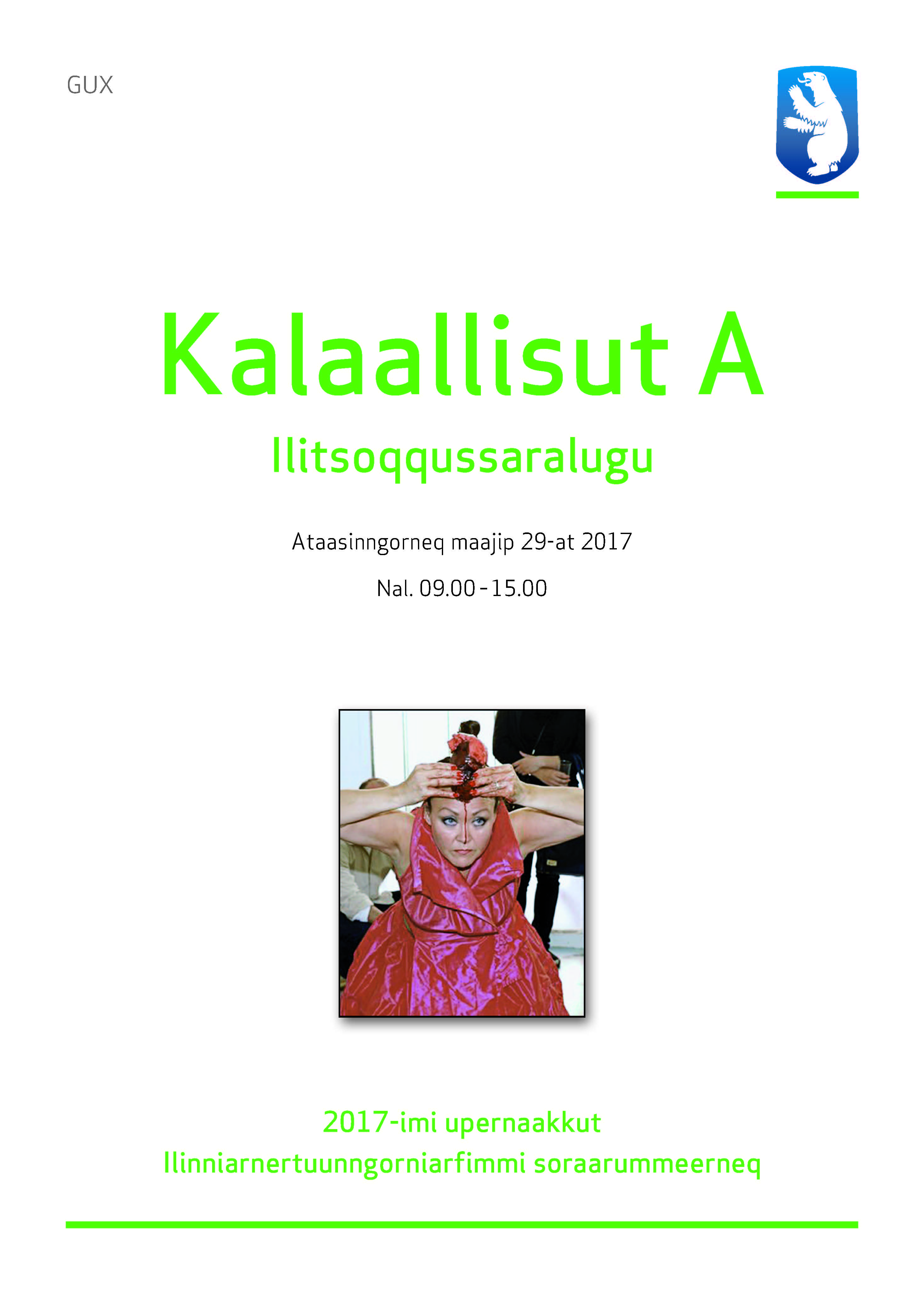 IKIIN, juni 2017IndholdForord...…………………………………………………………………................ 3 Prøvesættet...……………………………………………………………………… 4 Landsresultater…………… …………….……………………….………………. 5 Karakterfordeling…………………………………………….…………………… 5 Enkelte skolers resultater………………………………………………………….5Fordeling af opgaver…………………………………………………………..…. 6 Censorbemærkninger….………………………………………………………….7Konklusion………………………………..….…………………..………………..7 Anbefalinger til den daglige undervisning………………………………………...7ForordHermed offentliggøres resultater i skriftlig eksamen i grønlandsk modersmål ved de gymnasiale uddannelser i Grønland, der foregik 29. Maj 2017.Først og fremmest tak til censorerne for deres censur. Der var i alt 269, der afholdt eksamen i grønlandsk som modersmål. Eva Møller ThomassenFagkonsulent i grønlandskPrøvesættetMappersakkami uani najoqqutat atorneqartut, oqqassaarinermut, tinnersaanermut,kamassaarilaarnermut qisuariartitsiniaanermullu tunngassuteqarput, ataatsimut qulequtsissagaanniqulequtarissagaluarpaat: AalassatsitsiniaaneqQulequttat ilaat ataaseq allaaserissavat.1. Qulequtaa: AssuarlerneqNajoqqutaq 1 misissoqqissaaruk nalilerlugulu.2. Qulequtaa: TupilakNajoqqutaq 2 isumasioruk, isumasiuininni taalliortup oqaatsinik atuinera isiginiassavat.Taallaq mappersakkap sammisaanut naleqqiuguk.3. Qulequtaa: Seqineq aappillarik skuullu kuultitikkatInuit isikkumikkut soqutigisamikkullu allaanerugaangata inooqataasut tinnersarneqartututmisigisinnaasarput ajattuisinnaasarlutillu.Najoqqutaq 3-mi eqqaamasalersaartup imminut ilisaritinnermini periusaa misissoruk.Inuit isikkutik soqutigisatilluunniit pillugit inunnut allanut qisuariartitsisarnerat isumaliutersuutigiuk.Landsresultater  Der var i alt 269, der deltog i den skriftlige eksamen. Gennemsnittet er 5,1. Sidste års gennemsnit var 5,2. Således er der lidt tilbagegang i forhold til sidste år. KarakterfordelingKarakterfordeling ser således ud: Den højeste karakter 12, er opnået af 9 ud af de 269 eksaminander!  Der er 79, der har opnået karakteren 7. Og der er forholdsvis mange, der har opnået karakteren 4,  idet 77 har opnået det. Der er 20, der ikke bestod eksamenen!Enkelte skolers resultater:Resultater Generelt set er resultaterne acceptable. Betragter man enkelte skoler, er den højeste gennemsnit 5,9, mens den mindste er 3,6. Forskellen er relativt stor! Resultater de sidste 7 årSiden 2015 er tallene nedadgående. Det viser, at man skal gøre mere for skriftligheden!Fordeling af opgavevalget ( i %)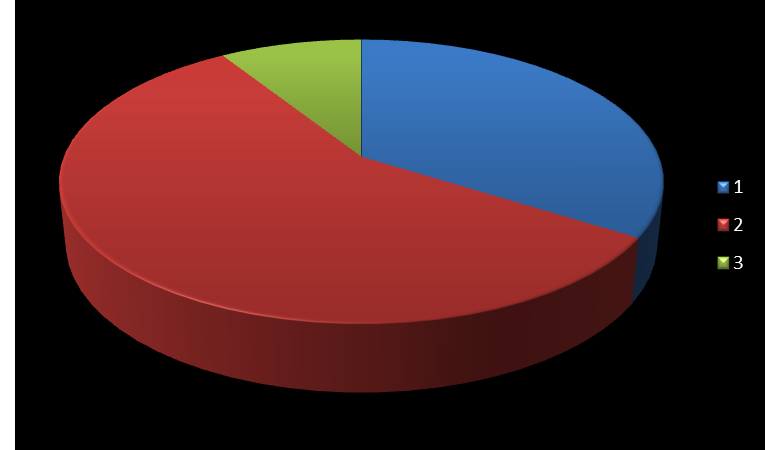 1: Assuarlerneq2: Tupilak3: Seqineq aappillarik skuullu kuultitikkatUd fra censorrapporter er den provokerende digt ”Tupilak” valgt af mere end halvdelen af eksaminanderne. Kun få har valgt ”Seqineq aappillarik skuullu kuultitikkat”. Karaktermæssigt har dem, der valgte ”Tupilak” scoret lavere karakter gennemsnitligt. Måske   signalerer den, at man skal have mere intensiv undervisning i genren. Tilgengæld har dem, der har valgt ”Seqineq aappillarik skuullu kuultitikkat” opnået den højeste karakter i gennemsnittet. Det er en genre indenfor erindringslitteratur og opgaven går ud på at analysere skrivestilen. Måske har den være indbydende, for de stærke elever? Censorbemærkninger:Eleverne viser, at de kan bruge analyseelementerne, måske lidt for bundet. Det er lidt synd, at man har brugt en urelevant analysemodel (manglende genrebevidstehed). Fortolkning, argumentation og perspektivering er svage side hos mange. Mange har lavet disposition som studieprojekt med forside og indholdsfortegnelse. Der skal gøres opmærksom på forskellen mellem skriftlig eksamen og studieprojekt. Alt for mange har problemer med skriftsprog.  Der er også alt for mange, der kun har besvaret den ene opgave og det minimerer karaktereren.Grundlæggende er der også en del, der har problemer med skriftnorm, såsom stednavne og personnavne skrives med stort bogstav.KonklusionGennemsnitskarakteren i år er 5,1, mod 5,2 sidste år.  Der er 20 ud af de 269 eksaminander, der ikke bestod. 9 fik topkarakteren 12!Til den daglige undervisning Der anbefales progressive opgavetyper med forskellige fokuspunkter fra 1.g, således at eleverne bliver fortrolige ved terminologierne. Her anbefales bl.a. opgaver til 1.g (Qaffakkiartuaartumik allattariarsortitsineq), der ligger på www.iserasuaat.gl samt Kalaallisut allaaserinninnermi (om Grønlandsk skriftlighed).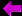  Slavisk brug af analysemodel bør frarådes.  Større fokus på virkemidler ved litterær analyse.  Ved perspektivering, bør man vise kendskab til teksthistorien og koble analysedelen.  Anslag: Emnet skal præsenteres og afgrænses, og læseren skal fanges og gøres interesseret.   Afrunding: Stilen skal rundes af, gerne med blik til indledningen, så der sikres sammenhæng. Den gode afrunding bør ikke blot opsummere stilens pointer. Desuden bør afsluttende læsehenvendelser (”Hvad synes du selv) og alt for åbne ’konklusioner’(om det er godt eller ikke godt, svært at svare på”) undgås. Vinkling: En stil er en sammenhængende konstruktion, hvor alle iagttagelser skal have en naturlig plads i helheden: For at undgå formuleringer og afsnit, der bryder sammenhængskraften, skal man sætte god tid af til at nærlæse tekstmaterialet og disponere og strukturere sit stof. Det kræver, at man har to ting for øje: ”Hvor vil jeg hen” og Hvordan sikrer jeg mig, at jeg har min læser med?” Sprog: Sproglige fejl forstyrrer kommunikationen: Man skal være opmærksomme på sine sproglige svagheder og sætte god tid af til at læse grundig og fokuseret korrektur. Længde: Man skal skrive økonomisk og koncentreret. Grundlæggende fraråder man at skrive under 3 sider; men hellere 3-4 stramt strukturerede sider end 5-6 sider, hvor pointerne gentages eller behandles med unødvendig grundighed. KarakterAntal1291029779477255020-30AasiaatSisimiutNuukQaqortoq5,94,65,73,620112012201320142015201620175,05,84,75,25,75,25,1